Guidance Techniques Day 1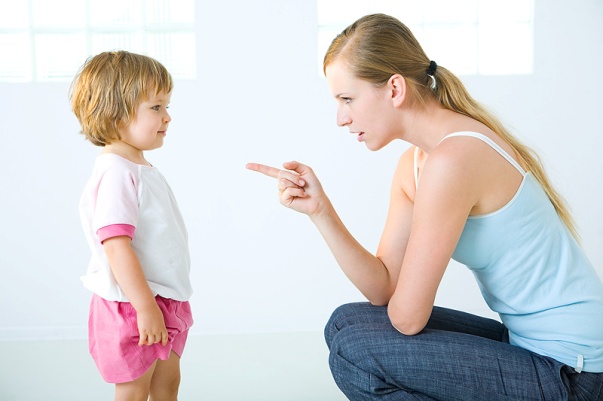 Study GuideName: _______________________________Period: _____Why Do Children Misbehave? _____________________________________________The ____________ is age and developmentally _________________.The caregiver should have ___________________________ for the child’s developmental age. _____________________________________________The child is curious to know what the result or _____________would be for the __________________.The caregiver should provide opportunities to _______________ and ______________________________. _____________________________________________Inadequate or __________________________, they really are trying to do what was asked but the caregiver’s expectations of how much the child understands may _________________________.They are ________________________________ and do not realize what the consequences might be.The caregiver should have appropriate expectations for the child’s developmental age.  Made sure instructions are _____________________________________________________._____________________________________________The child just wants the ____________________.  They would prefer it to be positive attention, but negative attention is still attention.The caregiver should give attention only to that which you want to be repeated and ________________________ or undesirable behavior.______________________________________________Children want some _____________________________ in their lives.If they don’t, they become upset over the amount of control others have over them and might ___________or assert a degree of power and control.The caregiver should refuse to engage in ______________________.  They should give children _________________ for what they want to do, wear, eat, etc.  Listen to their ideas. _______________________________________________Children want to do what they want without anyone _________________________________________________When this happens, they choose to hurt or “___________________” for what they have been made to do or for how they feel.Hurt people ____________ peopleThe caregiver should discuss the mistaken goal, pay attention to appropriate choices, and ________________________. ________________________________________________Constantly being ____________________ or being given negative reinforcement might make a child quit trying because they are __________________________________________The caregiver should __________________________________ for their successes and attempts.Caregivers should also refrain from jumping in or ________________________________ that children undertake. __________________________________________________Wanting to ____________________ in a family or peer group where they fit in.  This place may be _______________________________, but the need is met.The caregiver should provide unconditional acceptance, concern, and ________________________________. Guidance Continual _______________________________ on behaviorThe act or function of __________________________________, words, and actionsGiving _______________________________________Helping, _____________________________________Can be ______________________________________ Discipline ________________________________________ when neededTo teach and train a behavior by instruction and exercise in accordance with ________________________________________.The method for _____________________________________ through example, words, actions, and each individual incident.Discipline follows the criteria:  _____________ – Consequences clearly stated and then adhered to._____________ – Punishment should fit the crime._____________ – Use friendly but firm communication.A process that gradually leads to a child becoming _________________________________________ behavior or self-control. Punishment A ____________________________ for wrongdoing, a crime or offense.Physical or verbal attacks, negatively withholding privileges, removal __________________________________Might teach _________________________________ (out of fear), but not self-control, which enhances self-respect. May restrain a child temporarily, but it does not teach _____________________________________._____________________________ and negatively affects the relationship. Punishment, Discipline or Guidance? __________________________ is the overall goal of guidance and discipline.The ability for the child or person to ________________________________ and not to be directed upon._______________________________ when parents punish rather than discipline.Adults who do not reinforce appropriate behavior may have children who resort to _____________________________.Guiding by example is a ____________________________ to teach children the desired behavior.Children feel more secure when caregivers are _______________________._______________________________ works when based upon consistency.Children often misbehave for attention so the caregiver should __________  __________________________and resolve the problem later.Attention is a ____________________________________ of positive and negative behavior.  Respond to aggressive behavior in ________________________________. Adjust the environment so that items that might be a potential problem are _______________________________________________.